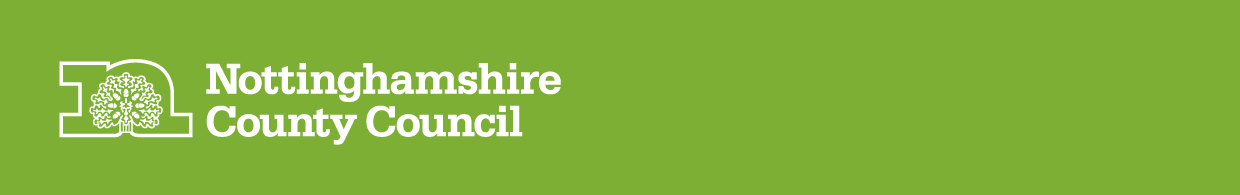 The C Card Scheme NottinghamshireTraining Programme2019 - 2020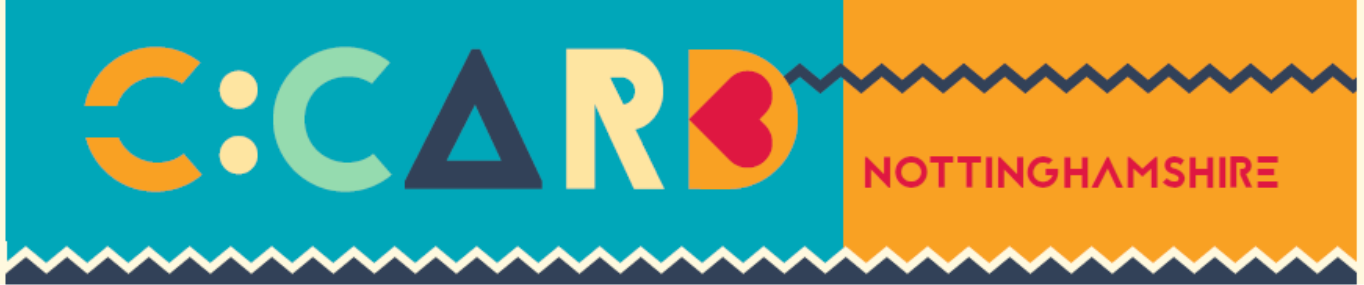 Welcome to the C Card Scheme Nottinghamshire’s Training Programme for 2019-20.Reducing teenage pregnancy and sexually transmitted infections amongst young people in Nottinghamshire remains a key priority. The C Card Scheme is a free sexual health advice and condom service for young people aged 13-25. It allows young people to gain access to condoms, lubricants and get advice on sex, STI’s, relationships and more. This training programme lists the C Card Training Courses available that enables professionals who work with young people aged 13-25 across Nottinghamshire, to become a trained C Card Worker and a C Card Site. In turn, this will allow young people to access free confidential sexual health advice and condoms from a range of settings in Nottinghamshire. In addition to the selection of training courses listed in the following programme, the C Card Team is also able to offer the same courses on an ‘in house’ basis, if required. This training can be delivered at a time and venue convenient to each organisation. For further information on ‘in house’ training or on any of the courses listed here, please don’t hesitate to contact Jenny Quin-Smith, jennifer.quin-smith@nottscc.gov.uk  from the C Card Scheme to discuss. 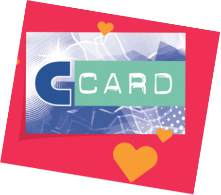 About Booking Places on our CoursesBooking onto these events is essential. You can book a place using the online application forms. A list of all the dates and venues is available here For further information on the courses visit www.nottscc.gov.uk/c-card and select the ‘C Card Training Tab’. When you book on a course you will be sent a confirmation. Then, one week before the course date you will be sent final confirmation of the course with full details of the Venue, including an E-Learning course to complete prior to attending. Courses are free of charge to ALL those who work with young people in Nottinghamshire County.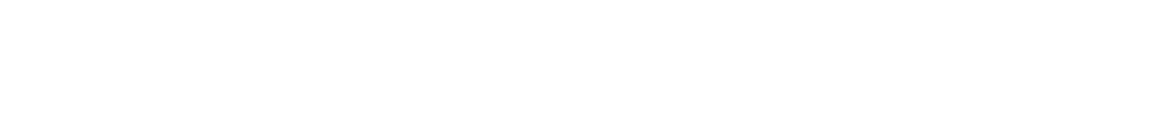 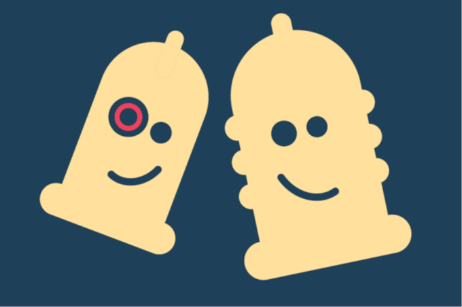 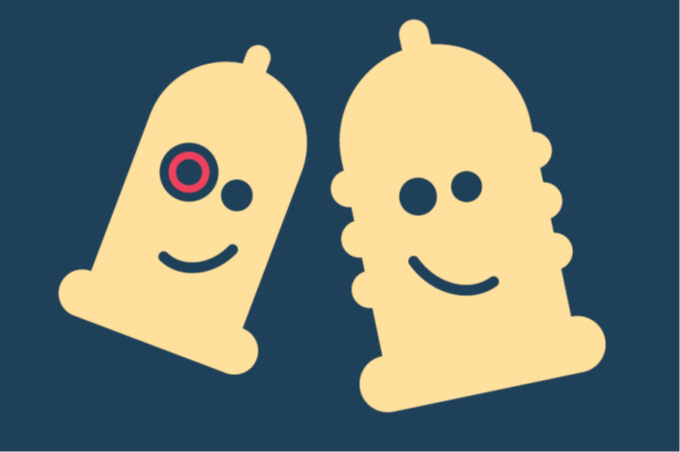 